Journée Portes ouvertes - Samedi 30 mars 2019 de 9h à 12h et de 13h à 16h09h00-09h15	Accueil des visiteurs 09h15-9h45	Informations générales concernant le Département (C202)		Visite de la Haute-Ecole et des activités des sections 11h00-11h30	Informations générales concernant le Département (C202)		Visite de la Haute-Ecole et des activités des sections12h00-13h00				Pause de midi13h00-14h00	Visite de la Haute-Ecole et des activités des sections14h00-14h30	Informations générales concernant le Département (C202)		Visite de la Haute-Ecole et des activités des sections 16h00		Fin de la Journée Portes Ouvertes Ateliers proposés au cours de la journée : Visite de la Haute-École assurée par des étudiants-steward du départementLocaux de cours théoriques et pratiques, bibliothèque, laboratoires, salle d’étude, salle de détente, self, etc.A203 : réanimation et premiers soins (N. Draye) et physiothérapie (C. Rousseau), anatomie palpatoire et bilans (F. Otto)A204 : techniques de communication avec les étudiants ergo de bloc 2 et 3 et présentation des stages (S. Gigounon)I008 :	présentations de différentes aides techniques et aménagement de l’environnement par les étudiants de bloc 2 (V. Goube, F. Terrier et Mathieu Vanden Berghe)Bibliothèque :  commission des mémoires et TFE du département (JF Stoffel)C006 :	présentation de la fabrication des orthèses (H. Balant) et de l’adaptation de jeux avec les étudiants du bloc 1 (S. Albergoni et B. Plumat)A009 (labo FFH) :	visite et démonstration du laboratoire Forme et Fonctionnement Humain (M. Scohier et B. Letroye), travaux pratiques de physique (F. Buisseret, uniquement l’après-midi)A006 (labo anat) : 	ostéologie et anatomie macroscopique sur pièces cadavériques (F. Dierick et M. Claes)A004 : histologie + informations sur l’aide à la réussite (S. Rolin)I004 :  massothérapie, anatomie palpatoire (S. Mairlot), kinésithérapie respi (A. Strimel) I003 :	mécanothérapie (M. Pestiaux), biométrie (N. Declercq), évaluation du membre supérieur (C. Arnould)Local étude au 0 : informations administratives pour la section kinésithérapie – secrétariat (C. Georges et Ch. Baugniet)A206 : informations administratives pour la section ergothérapie – secrétariat (F. Joosten et L. Salenbien)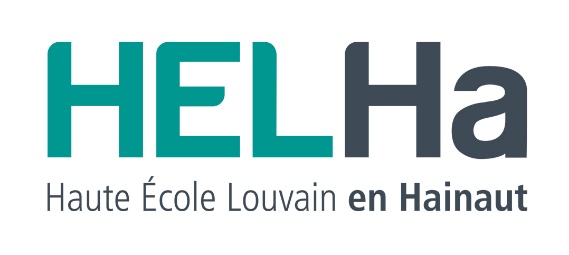 DÉPARTEMENT PARAMEDICAL DUCAMPUS DE MONTIGNIES                    Sections Ergothérapie - Kinésithérapie                             136, Rue Trieu Kaisin                    6061 Montignies-sur-Sambre00 32 [0]71 15 98 05   -   www.helha.be